Veterinary Consent FormHarriet Winstanley                     Mobile: 07427305215               Email: hairytailvetphysio@gmail.comPhysiotherapy has been requested for the patient, by the owner/ client Patient has been referred for physiotherapy  I consent to the above animal receiving physiotherapy treatment.Veterinarian Name:Sign: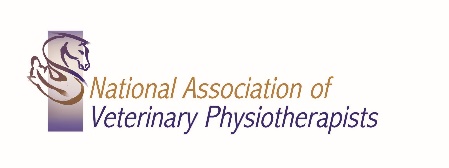 Date: 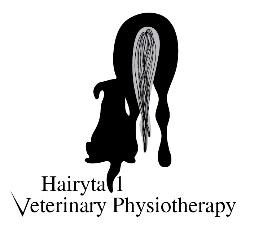 Patient DetailsPatient DetailsPatient DetailsPatient DetailsPatient DetailsSpeciesHorse 	     Dog 	Other Horse 	     Dog 	Other Horse 	     Dog 	Other Horse 	     Dog 	Other NameAgeSex:Sex:Breed:Breed:Breed:Client DetailsClient DetailsNameContact NumberEmailAddressVeterinary PracticeVeterinary PracticeVet namePractice AddressPresenting conditionCurrent medicationSpecial InstructionIf possible please send medical history to hairytailvetphysio@gmail.com  If possible please send medical history to hairytailvetphysio@gmail.com  